NAGŁOŚNIENIEAparatura powinna być w pełni zainstalowana, uruchomiona i sprawdzona przed przyjazdem zespołu. Wszystkie głośniki tej samej firmy, wykonane przez profesjonalną firmę o uznanej reputacji (Meyer Sound, JBL , D&B,  L’ACOUSTICS, Pol-Audio etc.). Aparatura powinna dokładnie pokrywać dźwiękiem cały obszar nagłośnieniowy. Proszę również o przygotowanie kolumn niskotonowych z osobno sterowanej wysyłki.  KONSOLETA FRONTOWAPreferujemy konsolety firmy: Midas seria Pro, Yamaha seria CL, Soundcraft seria Vi, Avid Venue Profile. Jeżeli będzie inny stół niż wyżej wymienione firmy, bardzo proszę o informację. SYSTEM MONITOROWYPotrzebować będziemy 7 torów monitorowych ( 5 – mono i 1 – stereo ). 5 szt. Jednakowych osłuchów podłogowych, jeden Drum Fill dla perkusisty oraz Side Fill (dotyczy dużych scen). Zespół przywozi ze sobą własny zestaw IEM Stereo (Główna wokalistka)  Prosimy również aby Pan realizator monitorów przygotował dwa efekty Hall oraz Plate. ZASILANIEDo zasilenia sprzętu muzyków potrzebować będziemy na scenie czterech punktów zasilania po 4 gniazdka w każdym punkcie. KONTAKTIstnieje możliwość że czasami będzie z nami jeździł realizator dźwięku na nasze koncerty wtedy podamy kontakt telefoniczny do realizatora. INPUT LUSTA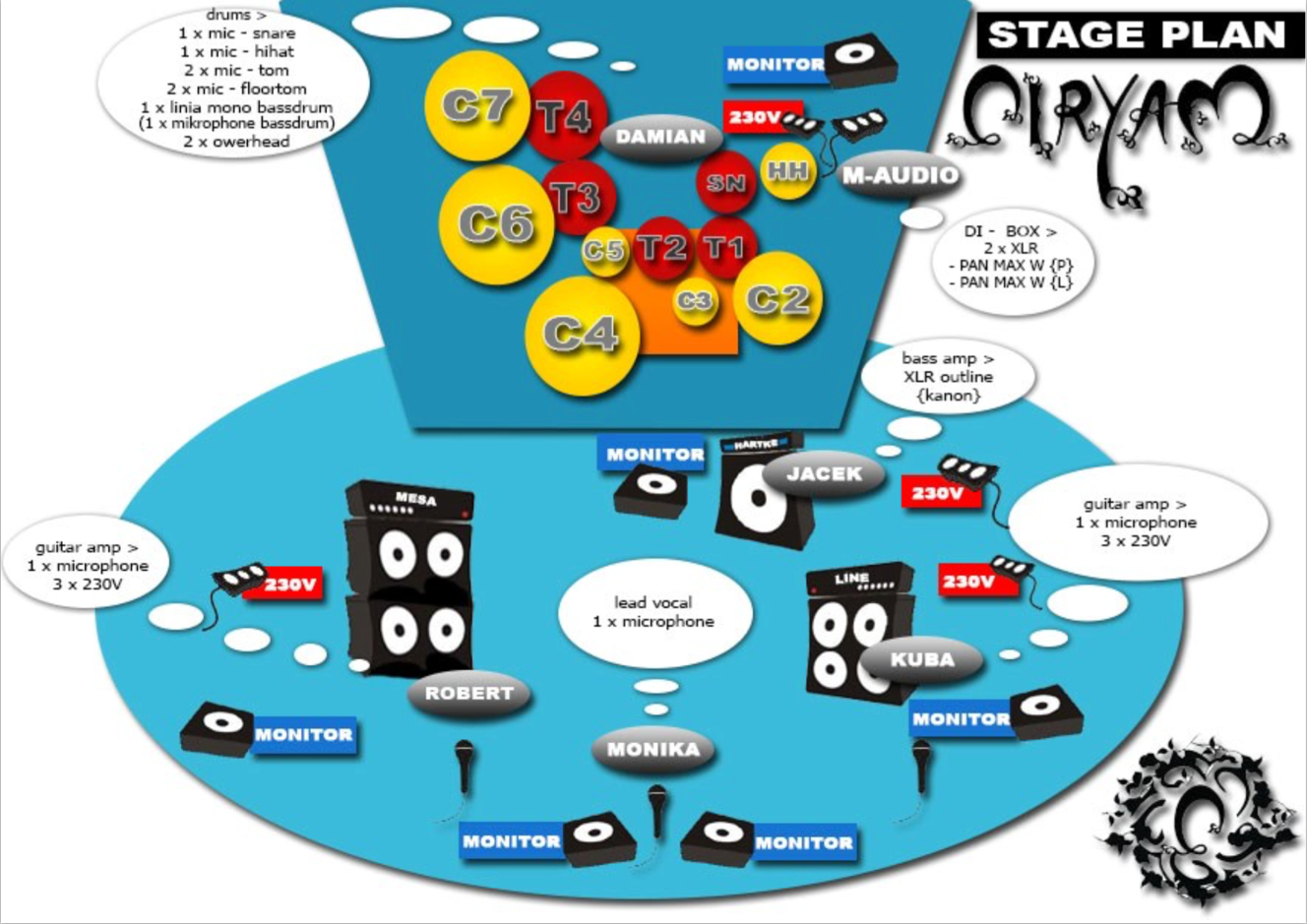 LPWYSYŁKIMUZYKWEDGE / IEM1.AUX  MONOBLADY – DRUMSDRUM FILL2.AUX  MONOROBERT – EL. GTR.WEDGE 1 szt.3.AUX  MONOJACEK – BASS. GTR.WEDGE 1 szt.4.AUX  MONOKUBA – EL. GTR.WEDGE 1 szt.5.AUX  MONOMONIKA VOC LEADWEDGE 2 szt.6-7AUX STEREOMONIKA VOC LEADWłasny UchoLPŹRÓDŁOMIC / D.ISTATYW / XLR1.KICKBeta 52 / EV ND 868Mały / XLR2.SNARE TOPBeta 57 / Sm 57Średni / XLR3.SNARE BOTTOMSm 57Średni / XLR4.SNARE 2Beta 57 / Sm 57Średni / XLR5.TOM-1E 604 / E 904XLR6.TOM-2E 604 / E 904XLR7.TOM-3E 604 / E 904XLR8.TOM-4E 604 / E 904XLR9.HI HATSm 81 / NT5Średni / XLR10.RIDESm 81 / NT5Średni / XLR11.OH-LSm 81 / NT5Wysoki / XLR12.OH-RSm 81 / NT5Wysoki / XLR13.M AUDIO-LD.I14.M AUDIO-RD.I15.GTR. BASS JACEKXLR16.EL. GTR. ROBERTE 906 / Sm 57Średni / XLR17.EL. GTR. KUBAE 906 / Sm 57Średni / XLR18.VOC. GTR. ROBERTSm 58 / Beta 58Wysoki / XLR19.VOC. GTR. KUBASm 58 / Beta 58Wysoki / XLR20.MONIKA VOC LEADWłasny Wysoki / XLR